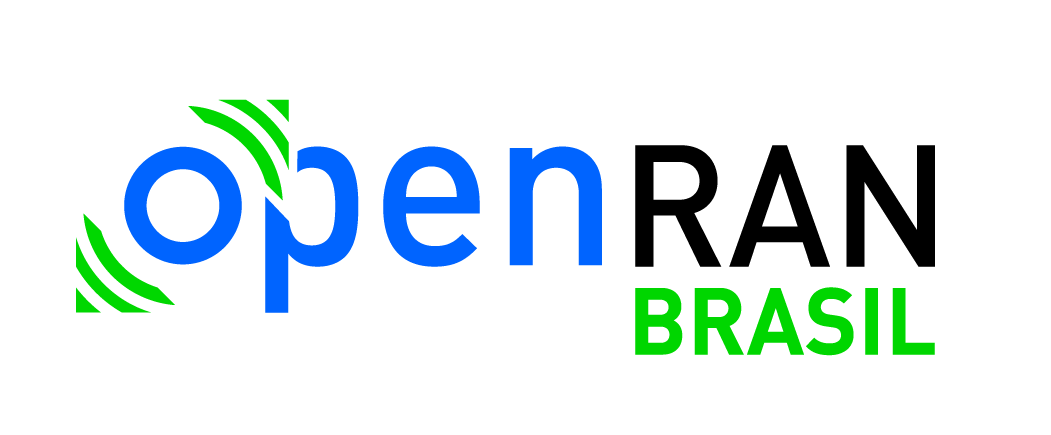 Proposta da Solução da Startup[Título da solução][Nome fantasia da Startup][Data]A proposta deve ter no máximo 12 páginas, usando fonte Arial 11 e espaçamento simples.Título da Solução[Título da Solução]Startup[Nome fantasia da startup, CNPJ, composição da equipe da startup com os seus respectivos currículos resumidos, dados de contato com a startup e portfólio de trabalhos realizados]Área temática da solução[Indique em qual vertente temática a solução se enquadra.]Descrição da PropostaSumário Executivo[Resumir, em no máximo 1 página, os objetivos da proposta incluindo seus principais benefícios.]Apresentação técnica da solução[Descrever, em no máximo 4 páginas, a solução. Devem ser evidenciadas as tecnologias necessárias para a execução da solução, explicar como a aplicação funciona tecnologicamente em alto nível. Outras informações correlatas sobre a tecnologia da solução serão aceitas.]Modelo de Negócios[Descrever, em pelo menos 2 páginas, os principais aspectos do modelo de negócios vislumbrados pela proposta: histórico da ideia, a quem se destina a solução, a proposta de valor da solução, e outros aspectos relevantes relacionados ao modelo de negócios. Outras informações correlatas serão aceitas.]Utilização do Testbed OpenRAN@Brasil[Descrever, em um mínimo de 2 páginas, a estratégia de testes que será realizada utilizando a solução. Deverá evidenciar como o ambiente de experimentação será aproveitado, quais dos ambientes físicos de experimentação disponibilizados (Rio de Janeiro e/ou Campinas) serão usados e detalhar os pontos específicos que serão testados pela solução. Também deve ser explicada como será a execução da validação.]Cronograma de marcos[Apresentar um cronograma de marcos do projeto, fornecendo uma visão distribuída no tempo de como a equipe de projeto realizará o trabalho ao longo de 5 meses para alcançar o resultado desejado.]Recursos financeirosA distribuição dos valores deve respeitar o total bruto por projeto R$ 100.000,00. Os gExemplo:Referências[Material opcional, como literatura técnica relacionada com a solução e afins].Atividade(se não souber, preencher com a definir)Atividade(se não souber, preencher com a definir)Data início (d/m/a)Data fim(d/m/a)Valor em R$ MensalTotal em R$ AtividadeAtividadeData início (d/m/a)Data fim(d/m/a)Valor em R$ MensalTotal em R$ Recursos HumanosRecursos Humanos01/01/202231/12/2022R$2,100.00R$25,200.00Aquisição de HardwareAquisição de Hardware01/01/202231/12/2022-R$19,200.00Aquisição de SoftwareAquisição de Software01/01/202231/12/2022-R$12,480.00R$100.000,00